Конспект занятия во  второй  младшей группе. Рисование красками  «Одуванчики в траве».Программное содержание. Вызвать у детей желание передавать в рисунке красоту цветущего луга,  форму цветов. Отрабатывать приемы рисование  красками. Закреплять умение аккуратно промывать кисть, осушать ее о тряпочку. Учить радоваться своим рисункам. Развивать эстетическое восприятие. Творческое воображение. Методика проведения. Вспомнить с детьми, как на прогулке они любовались цветущими одуванчиками: уточнить, какого  цвета одуванчики;  рассмотреть цветок одуванчика,  определить его форму. Спросить, как можно нарисовать цветы одуванчика. Вызвать ребенка для показа к доске.  Затем спросить, как можно нарисовать  стебель одуванчика, и  вызвать для показа другого ребенка..Предложить детям рисовать  цветы  по всему листу бумаги. Сказать, что рисовать одуванчики  по – разному: сначала  можно изобразить  ножку с листьями,   потом цветок, а можно начать рисование с цветка,  который также можно изобразить разными способами.Готовые рисунки выставить на доске. Полюбоваться ими  с детьми,  отметить, как красиво выглядят одуванчики в зеленой траве.В заключении прочитать стихотворение Е. Серовой «Одуванчик».Материалы. Альбомные листы бумаги , краски гуашь желтая, зеленая;  кисти, банки с водой,  салфетки (на каждого ребенка).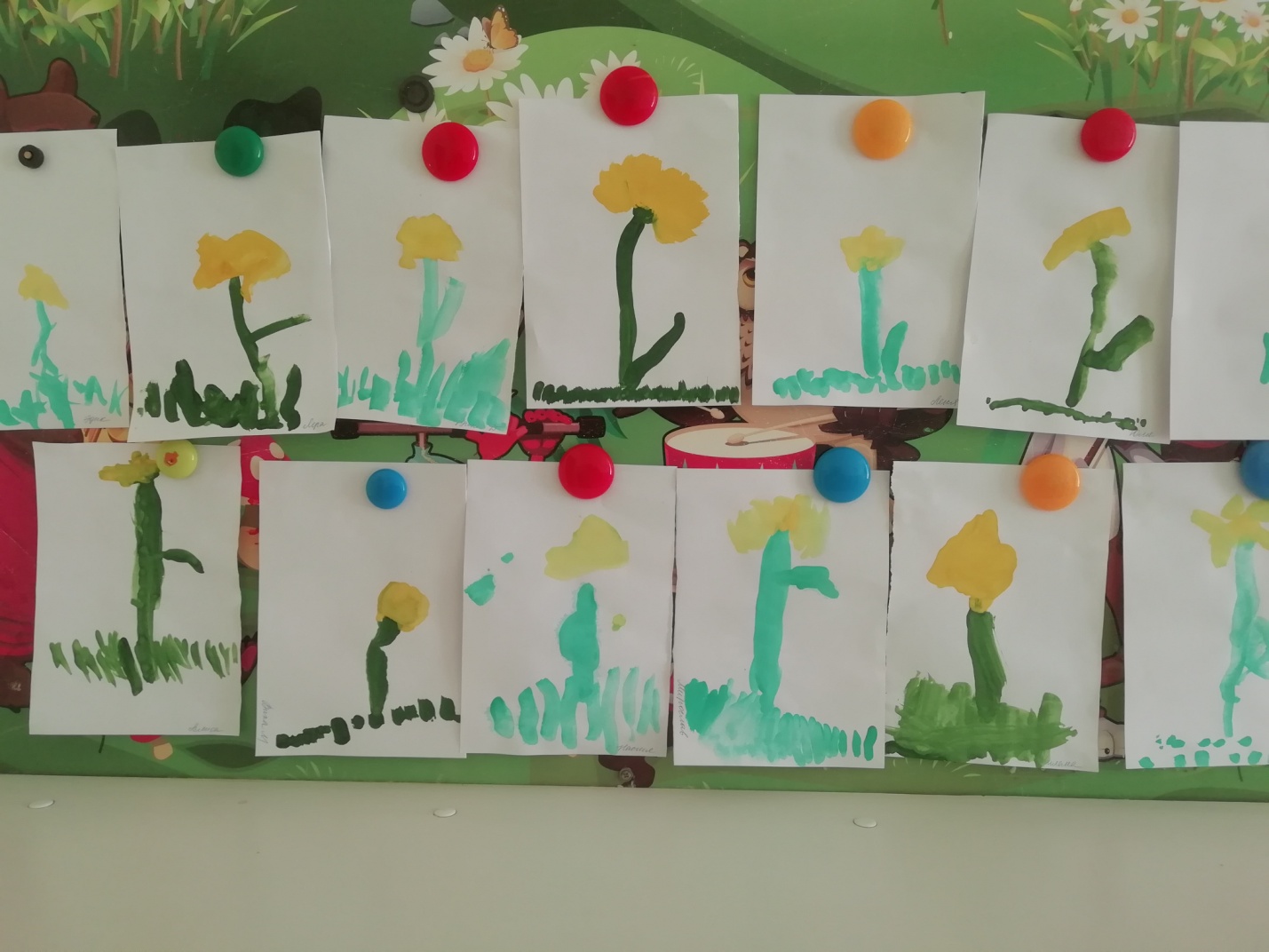 